№ 42                                                                                                                                 29 ноября 2022 годаПрокуратурой Яльчикского района поддержано государственное обвинение по уголовному делу по факту присвоения крупной суммы денег               Яльчикский районный суд вынес приговор в отношении 53- летней жительницы с. Яльчики Яльчикского района. Она признана виновной в совершении преступления, предусмотренного ч. 3 ст. 160 УК РФ (присвоение).Судом установлено, что в период времени с 01 мая 2017 года по 
31 декабря 2018 года, подсудимая, используя служебное положение, занимая должность бухгалтера БУ «Яльчикский ЦСОН» Минтруда Чувашии в рамках реализации единого умысла систематически  обращала в свою пользование денежные средства граждан, переданные ей заведующими отделений названного учреждения для внесения в кассу. Общий размер причиненного осужденной ущерба превысил 485 тысяч рублей.Подсудимой причиненный преступлением ущерб возмещен в день выявления преступления правоохранительными органами в полном объеме.Суд, с учетом личности подсудимой и наличия по делу таких смягчающих обстоятельств как наличие явкb с повинной, активное способствование раскрытию и расследованию преступления, полное возмещение причиненного преступлением ущерба и отсутствие отягчающих обстоятельств назначил виновной наказание в виде штрафа в размере 150  тысяч рублей. Приговор в законную силу не вступил. Прокурор Яльчикского района советник юстиции                                                                           А.Н. Кудряшов_________________________________________________________________________________________      Информационный бюллетень «Вестник Яльчикского сельского поселения Яльчикского района Чувашской Республики» отпечатан в администрации Яльчикского сельского поселения Яльчикского района Чувашской Республики.      Адрес: с. Яльчики, ул. Советская, дом №2                                                               Тираж -  10 экз.   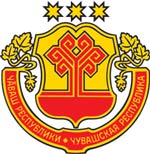 Информационный бюллетеньВестникЯльчикского сельского поселенияЯльчикского районаЧувашской РеспубликиУтвержден Решением Собрания депутатов Яльчикского сельского поселения Яльчикского районаЧувашской Республики от  01.02.2008 г. № 2/4-с